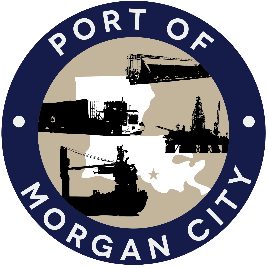 NOTICE OF PUBLIC MEETINGMORGAN CITY HARBOR AND TERMINAL DISTRICTNotice is given that a special meeting of the Board of Commissioners of the Morgan City Harbor and Terminal District (“District”) has been called by Joseph Cain, President of the Board of Commissioners, and will be held at 7327 Highway 182, Morgan City, Louisiana on Tuesday, December 7, 2021 at 8:30 a.m. for the following purposes and to take appropriate action thereon, to wit:AGENDACall to Order  Roll CallDiscussion and any action on purchase of land currently leased from LHE, Inc.      AdjournmentIn accordance with the Americans with Disabilities Act, if you need special assistance, please contact Tori Henry at 985-384-0850, describing the assistance that is necessary. 